PROJECT INFORMATION SHEETProject Name: Alabama Transportation Center – Shell and Exterior Improvement PackageUA Project #: 430-20-2412A, PSCA 2012, DCM 2020680Scope: Shell Package to include miscellaneous interior structural improvements, new roof, underground MEP rough-in, site utility rough-in, 2-story atrium addition and façade improvements. The 2-story atrium addition will include a cold shell interior with all exterior façade finishes complete.Proposed Schedule: Advertise: 6/13/2021, 6/20/2021, 6/27/2021 Pre-Qualification Packets Due to UA: Due on Tuesday, June 29, 2021 by 5:00 pm.Pre-Qualification Results: Tuesday, July 6, 2021 by 5:00 pm.Pre-Bid: Tuesday, July 13, 2021 at 10:00 amBid: Thursday, July 22, 2021 at 2:00 pmProposed Budget: $6MPlease note UA has recently changed the location of bid openings and prebid meetings to:Procurement Services Annex, located on the University Services Campus (formerly the Partlow Campus) at 405 Cahaba Circle, Tuscaloosa, AL 35404  The address does not always appear on Google Maps or GPS.  Please refer to the map on the following page and call Leigh Ann Huguley at (205) 348-9681 if you need additional directions.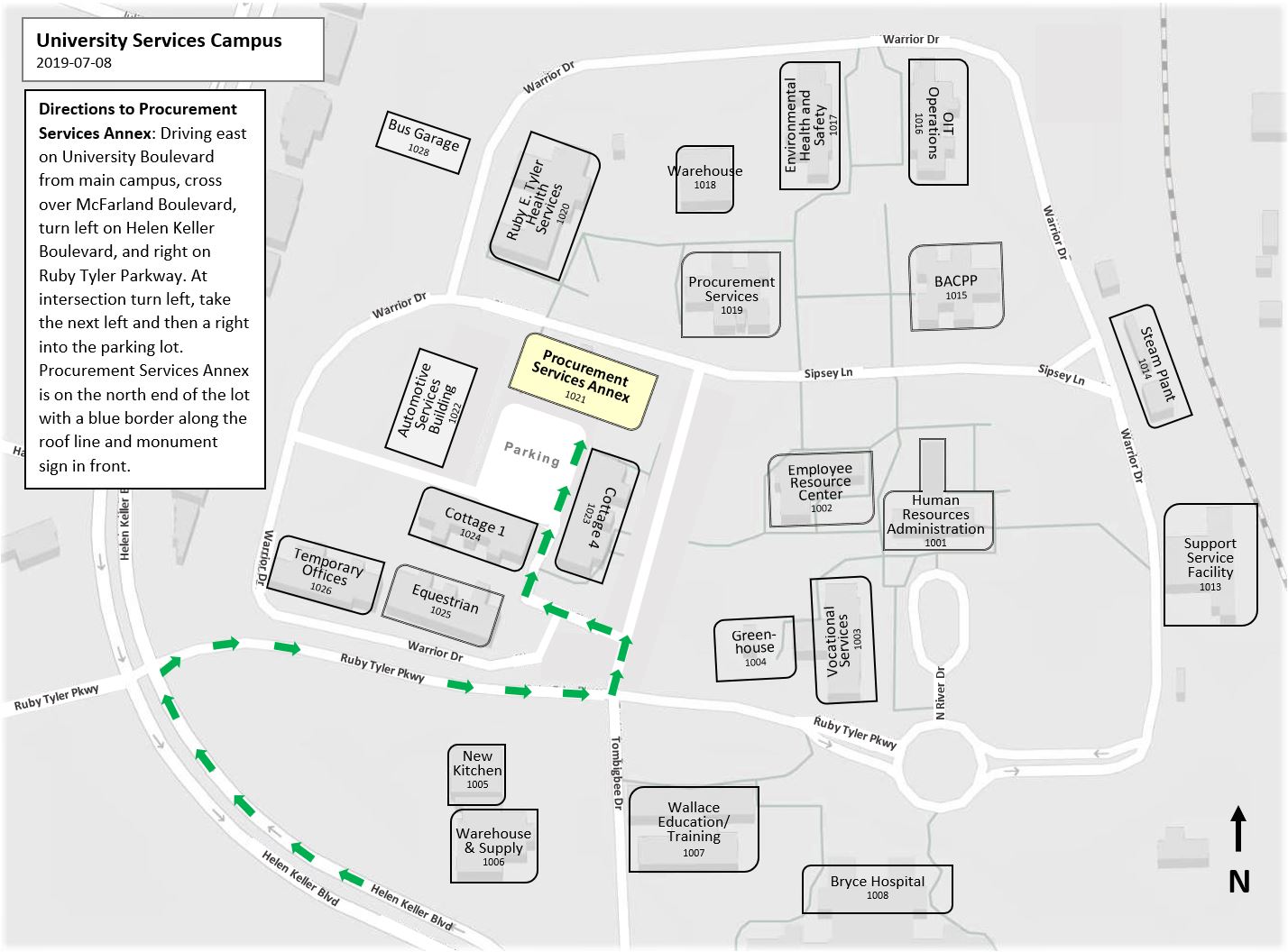 